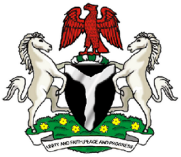 CONSULAR FORMName: ___________________________________________________________________Date of Birth: ________________________Passport №:___________________________State of Origin: _______________________LGA:_________________________________Date of Entry into Russia: ___________________________________________________Phone №: _____________________Occupation in Russia: ________________________E-mail___________________________________________________________________Residential address in Nigeria: _______________________________________________Next of Kin in Nigeria/Russia: ________________________________________________Phone № of next of kin in Nigeria/ Russia: _____________________________________Residential address in Russia/Belarus: _____________________________________________________Reason for Consular Visit (Brief): __________________________________________________________________________________________________________________________________________________________________________________________________________________________________________________________________________________________________________________________________________________________________________________________________________________________________________________________________________________________________________________________________________________________________________________________________________________________________________________________________________________________________________________________________________________________________________________________________________________________________________________________________________________________________________________________________________________________________________________________________________________________________________________________________________________________________________________________________________
Sign/DateComments of the Consul:
_______________________________________________________________________________________________________________________________________________________________________________________________________________________________________________________________